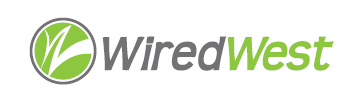 AgendaWiredWest Special Board of Directors and Executive Committee MeetingOnline Wednesday, November 3, 2021, 6:30 pmJoin Zoom Meeting on your computerhttps://us02web.zoom.us/j/82088400265?pwd=V3g3bGZ1aGJzMmI0c1JpaitwN2pqUT09 Meeting ID: 820 8840 0265 Passcode: WiredOr Dial in telephone: +1 929 205 6099 US (New York)Meeting ID: 820 8840 0265 Passcode: 549029Approval of the warrant by Executive Committee					 	 5 minutesApproval of Minutes										 5 minutes  October 15, 2021Vote to enter Executive Session									 5 minutesWG&E contract renewal									30 minutesOther business which could not be reasonably foreseen within 48 hours of meetingConfirm next BoD meetings							 November 17 6:30pmDecember 15 6:30 pmFuture - every 3rd Wednesday at 6:30pmAdjourn 